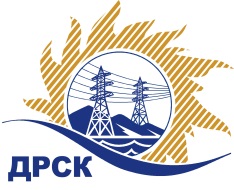 Акционерное Общество«Дальневосточная распределительная сетевая  компания»ПРОТОКОЛ № 182/УР-ВП по выбору победителя открытого электронного запроса предложений на право заключения договора на выполнение работ  «Ремонт ВЛ-10 кВ Ф-1 ПС Петровка» для нужд филиала «АЭС» (закупка № 58 раздел 1.1. ГКПЗ 2017)  ЕИС № 31604503907 (МСП)Форма голосования членов Закупочной комиссии: очно-заочная.ПРИСУТСТВОВАЛИ: 10 членов постоянно действующей Закупочной комиссии ОАО «ДРСК»  2-го уровня.ВОПРОСЫ, ВЫНОСИМЫЕ НА РАССМОТРЕНИЕ ЗАКУПОЧНОЙ КОМИССИИ: Об утверждении результатов процедуры переторжки.Об итоговой ранжировке заявок.О выборе победителя запроса предложений.РЕШИЛИ:По вопросу № 1Признать процедуру переторжки состоявшейсяУтвердить окончательные цены заявок участниковПо вопросу № 2Утвердить итоговую ранжировку заявокПо вопросу № 3 Планируемая стоимость закупки в соответствии с ГКПЗ: 2 339 000,00 руб., без учета НДС;   2 760 020,00 руб., с учетом НДС.Признать победителем запроса предложений на право заключения договора на выполнение «Ремонт ВЛ-10 кВ Ф-1 ПС Петровка» для нужд филиала АО «ДРСК» «Амурские электрические сети» участника, занявшего первое место в итоговой ранжировке по степени предпочтительности для заказчика: ООО "ЭК "СВЕТОТЕХНИКА" (675029, Россия, Амурская обл., г. Благовещенск, ул. Артиллерийская, д. 116) на условиях: стоимость предложения 2 439 060,00 руб. (цена без НДС: 2 067 000,00 руб.). Условия оплаты: в течение 30 календарных дней с даты  подписания справки о стоимости выполненных работ КС-3 на основании счета, выставленного Подрядчиком. Срок выполнения работ: февраль-март 2017 г. Гарантия на все конструктивные элементы и работы, предусмотренные в Техническом задании и выполняемые Подрядчиком на объекте, в том числе на используемые строительные материалы, конструкции и оборудование должны составлять не менее 24 месяцев с момента приемки объекта в эксплуатацию. Срок действия оферты до 28.02.2017Ответственный секретарь Закупочной комиссии 2 уровня  		                                                             М.Г.ЕлисееваЧувашова О.В.(416-2) 397-242г.  Благовещенск«07» февраля 2017№п/пНаименование Участника закупки и его адресОбщая цена заявки до переторжки, руб. Общая цена заявки после переторжки, руб. 1.ООО "ЭК "СВЕТОТЕХНИКА" (675029, Россия, Амурская обл., г. Благовещенск, ул. Артиллерийская, д. 116)2 760 020,00 руб. (цена без НДС: 2 339 000,00 руб.)2 439 060,00 руб. (цена без НДС: 2 067 000,00 руб.)2.ООО "ПОДРЯДЧИК ДВ" (675018, Россия, Амурская обл., п. Моховая падь, лит. 1, кв. 53)2 339 000,00 руб. (НДС не облагается)2 318 000,00 руб. (НДС не облагается)Место в итоговой ранжировкеНаименование и адрес участникаЦена заявки до переторжки, руб.Окончательная цена заявки, руб.1 местоООО "ЭК "СВЕТОТЕХНИКА" (675029, Россия, Амурская обл., г. Благовещенск, ул. Артиллерийская, д. 116)2 760 020,00 руб. (цена без НДС: 2 339 000,00 руб.)2 439 060,00 руб. (цена без НДС: 2 067 000,00 руб.)2 местоООО "ПОДРЯДЧИК ДВ" (675018, Россия, Амурская обл., п. Моховая падь, лит. 1, кв. 53)2 339 000,00 руб. (НДС не облагается)2 318 000,00 руб. (НДС не облагается)